Jihočeský kraj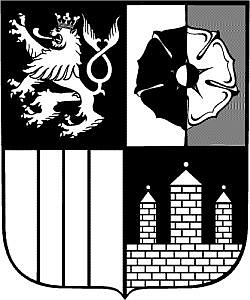 ŘÁDnázev: Organizační řád Krajského úřadu Jihočeského kraječíslo:  Ř/2/REDIZměna č.: 92Platnost od:	1. 11. 2021ÚČINNOST OD:	1. 11. 2021Rozsah působnosti: Krajský úřad Jihočeského kraje  TÍmto ŘÁDEM ruší předpis: Ř/2/REDI – změna č. 91Vypracoval: Ing. Ivan Pavličík, KRED, Ing. Helena Plosová, OIAKZa aktualizaci zodpovídá: Ing. Luboš Průcha, vedoucí KREDSchválil: JUDr. Lukáš Glaser, ředitel KÚVydáno: v tištěné podobě, na intranetu na adrese: vnitřní předpisy KÚZměnový list k Organizačnímu řádu KÚ JK – Ř/2/REDI *) Předmětem změny se rozumí, v čem nastala úprava (článek, strana apod), při rozsáhlejších úpravách možno uvést v celém rozsahuŘeditel Krajského úřadu Jihočeského kraje (dále jen „ředitel“) vydává v souladu se zákonem 
č. 129/2000 Sb., o krajích (krajské zřízení), § 69, odst. 2f) tento Organizační řád.Článek 1Základní ustanoveníOrganizační řád krajského úřadu (dále jen „úřad“) stanoví zásady činnosti a řízení úřadu, organizační strukturu úřadu, vzájemné vztahy jeho pracovišť, rozsah pravomoci, povinnosti a odpovědnosti vedoucích a pověřených zaměstnanců úřadu. Článek 2Postavení a působnost úřaduPostavení a působnost úřadu upravuje zákon č. 129/2000 Sb., o krajích (krajské zřízení), ve znění pozdějších zákonů, a pokud jde o působnost, též zvláštní zákony. Úřad je orgánem kraje.V samostatné působnosti plní úřad úkoly uložené zastupitelstvem, radou kraje a hejtmanem. Vytváří podmínky pro činnost všech samosprávných orgánů kraje a zpracovává pro ně návrhy k rozhodnutí a informace pro jejich působnost. Provádí řízení o právech a povinnostech fyzických a právnických osob ve věcech svěřených v samostatné působnosti k rozhodování orgánům kraje. V přenesené působnosti plní úřad úkoly svěřené kraji ve státní správě, s výjimkou věcí, které jsou zákonem svěřeny zastupitelstvu, radě nebo zvláštnímu orgánu kraje.Článek 3                                                                                                                     Organizační struktura úřaduÚřad tvoří ředitel a zaměstnanci kraje zařazení do úřadu. Úřad se člení na: na samostatné oddělení přímo řízené ředitelem, a to:oddělení interního auditu a kontroly (OIAK),na odbory:kancelář hejtmana (KHEJ)kancelář ředitele (KRED)právní a krajský živnostenský úřad (OPZU)hospodářské a majetkové správy (OHMS)ekonomický (OEKO)evropských záležitostí (OEZI)regionálního rozvoje, územního plánování a stavebního řádu (OREG)životního prostředí, zemědělství a lesnictví (OZZL)školství, mládeže a tělovýchovy (OSMT)zdravotnictví (OZDR)dopravy a silničního hospodářství (ODSH)kultury a památkové péče (OKPP)informatiky (OINF)odbor sociálních věcí (OSOV)odbor veřejných zakázek a investic (OVZI)Odbory se dále člení na oddělení.V rámci odboru je přípustná rovněž existence útvaru úsek vedoucího odboru. Jedná se o skupinu pracovních míst, která jsou organizačně začleněna přímo pod vedoucího odboru a jím také přímo řízena.Celkový počet zaměstnanců kraje zařazených do úřadu včetně objemu finančních prostředků na platy zaměstnanců jako celku stanoví rada kraje (§ 59, odst. 1 b). Změny ve struktuře odborů a oddělení jsou v pravomoci ředitele. Určení počtu zaměstnanců v jednotlivých odděleních, resp. v úseku vedoucího v rámci určeného počtu zaměstnanců v odboru je v pravomoci vedoucího odboru.Ředitel zřizuje k řešení trvalých i operativních úkolů pracovní komise a pověřuje některého ze zaměstnanců zařazených do úřadu jejich řízením. Odbor KHEJ zajišťuje především úkoly vyplývající z činnosti samosprávy, odbor KRED zajišťuje především úkoly vyplývající z činnosti ředitele dle jeho pokynů.Přehled odborů a oddělení a počty zaměstnanců v odborech jsou uvedeny v příloze č. 1 tohoto Organizačního řádu.Článek 4                                                                                                                                   Úkoly zajišťované úřademObecné působnosti související se zabezpečením úkolů úřadu jsou zejména:příprava a zabezpečování podkladů pro jednání zastupitelstva a rady kraje a realizace přijatých usnesení, jimiž jsou ukládány úkoly úřaduzpracování návrhů interních normativních aktů a právních předpisů kraje, případně součinnost při jejich přípravě v rámci odborné působnosti odborů a samostatného oddělení (dále jen „odboru“)poskytování informací, dat a podkladů potřebných pro činnost vlastních orgánů kraje, odborů úřadu, státních orgánů a orgánů obcíposkytování informací veřejnosti podle platných právních předpisůodborné vedení právnických osob, které byly převzaty, založeny nebo zřízeny krajem a jejich řízení a kontrola ve vymezeném rozsahu, daném zpravidla zakládací nebo zřizovací listinouvýkon státní správy ve vymezených úsecíchkontrola činnosti a poskytování odborné pomoci obecním úřadůmvyřizování stížností, oznámení, podnětů a peticí v rozsahu své působnostipříprava podkladů pro projednání žádosti občanů zastupitelstvem nebo radou krajeposkytování informací členům rady a zastupitelstva a pomoci výborům zastupitelstva a komisím rady krajeochrana svěřeného majetku a materiálně-technických prostředků, pomůcek a údajů podléhajících povinnosti mlčenlivosti, jakož i vědecko-technických a ekonomických informacíPůsobnosti jednotlivých pracovišť (odborů a oddělení) jsou uvedeny v příloze č. 2 tohoto Organizačního řádu.KRED vede seznam zaměstnanců kraje zařazených do odborů v rámci úřadu, kteří jsou podle funkční a pracovní náplně příslušní k provádění úkonů správního orgánu 
v působnosti odboru jako úřední osoby podle zákona č. 500/2004 Sb., správní řád, 
ve znění pozdějších předpisů (dále jen „správní řád“), i těch, kteří jsou podle funkčního a pracovního zařazení příslušní k provádění úkonů správce daně podle zákona 
č. 280/2009 Sb., daňový řád, ve znění pozdějších předpisů (dále jen „daňový řád“). Tímto seznamem je přehled pracovních míst dle odborů uvedený v příloze rozhodnutí ředitele 
č. RŘ/57/REDI – Struktura pracovních míst.Všichni zaměstnanci vykonávající v rámci a rozsahu svěřených agend (Příloha č. 2 tohoto Organizačního řádu) činnosti v registrovaných agendách dle zákona o základních registrech využívají ke své činnosti referenční údaje ze základních registrů a doložení těchto údajů od občanů vyžadují pouze ve výjimečných a odůvodněných případech.Článek 5Vedoucí zaměstnanci úřaduV čele úřadu je ředitel, který je odpovědný hejtmanovi za plnění úkolů svěřených úřadu v samostatné a přenesené působnosti.V čele jednotlivých odborů jsou vedoucí. Vedoucí odborů jmenuje a odvolává na návrh ředitele rada kraje (§ 59, odst. 1 c).V čele jednotlivých oddělení jsou vedoucí oddělení. Vedoucí oddělení jmenuje na návrh vedoucího odboru nebo v dohodě s ním ředitel. Ten také pověřuje určené zaměstnance vedením pracoviště v případech, kdy pracoviště není součástí žádného odboru. V případě předpokládané nepřítomnosti delší než 10 pracovních dnů je ředitel úřadu, vedoucí odboru i vedoucí oddělení povinen určit svého zástupce a vymezit rozsah jeho zastupovaných činností, pokud o určení zástupce na daném pracovišti není rozhodnuto trvale. Je-li nepřítomnost nepředvídaná, spadá tato povinnost na nejbližšího nadřízeného.O předávání funkce se provede zápis. Má-li předávací proces návaznost na odpovědnost za svěřené hodnoty, provede se zároveň předávací inventura.Vedoucí odborů se pravidelně účastní jednání zastupitelstva kraje. Ve výjimečných případech se jednání místo vedoucího odboru může zúčastnit jeho zástupce. V případě, že je na jednání zastupitelstva kraje projednáván materiál, který byl zpracováván v příslušném odboru, je vedoucí odboru připraven podat na požádání vysvětlení. V takovém případě si pro tento účel může přizvat další podřízené zaměstnance. V době jednání rady kraje jsou vedoucí odborů k dispozici na svém pracovišti.Článek 6Zastupování a podepisování písemností za Jihočeský krajJihočeský kraj je způsobilý právně jednat v samostatné působnosti zejména ve věcech uvedených v §§ 14, 15a, 15, 35, 36 a 59 zákona o krajích,v přenesené působnosti ve věcech výkonu státní správy svěřeného orgánům kraje zákonem.Písemnosti vyhotovované v samostatné působnosti podepisuje hejtman. V době, kdy hejtman nevykonává funkci (tj. v době pracovní neschopnosti nebo dovolené) nebo 
v době, kterou hejtman určí jako dobu své nepřítomnosti (např. pracovní cesta), 
ve věcech, kde hrozí nebezpečí z prodlení, podepisuje písemnosti vyhotovované 
v samostatné působnosti náměstek hejtmana, kterého určilo zastupitelstvo kraje.Hejtman může udělit plnou moc k podpisu písemností vyhotovovaných v samostatné působnosti kraje jiným osobám. V plné moci musí být jednoznačně určena osoba, které je plná moc udělována, tj. zmocněnec a rozsah zmocněncova oprávnění.V jednáních, ze kterých přímo nevznikají práva a povinnosti Jihočeskému kraji, jednají za Jihočeský kraj členové zastupitelstva kraje uvolnění pro výkon funkcí, do kterých byli zastupitelstvem kraje zvoleni a zaměstnanci kraje zařazení do krajského úřadu v souladu s usneseními zastupitelstva a rady kraje, vnitřními předpisy Jihočeského kraje a pracovním zařazením. Při tom nepotřebují plnou moc.V jednáních (řízeních) před soudem a správními orgány jednají za Jihočeský kraj osoby s patřičným vzděláním a praxí, a to v rozsahu obvyklém vzhledem k jejich zařazení nebo funkci. Pro tyto účely bude zaměstnanci vyhotoveno písemné pověření, ve kterém musí být uvedeno, k jakému právnímu jednání se váže a v jakém rozsahu je zaměstnanec oprávněn za Jihočeský kraj jednat tak, aby nebyla narušena vyhrazená rozhodovací pravomoc zastupitelstva nebo rady kraje.Jménem úřadu jedná jeho ředitel. V rozsahu stanoveném tímto Organizačním řádem nebo na základě pověření ředitele jednají jménem úřadu též vedoucí odborů. Ostatní zaměstnanci mohou jménem úřadu jednat jen na základě pověření ředitele úřadu. Toto pověření není třeba, souvisí-li jednání s jejich pracovní náplní nebo pracovním zařazením.Evidenci plných mocí a pověření udělených hejtmanem kraje podle bodu (3) a (5) včetně jejich stejnopisu vede odbor kancelář hejtmana. Plné moci a pověření jsou evidovány v modulu spisové služby.Evidenci pověření udělených ředitelem podle bodu (6) včetně jejich stejnopisu vede odbor kancelář ředitele. Pověření jsou evidována v modulu spisové služby.Písemnosti vyhotovované ve věcech výkonu státní správy v přenesené působnosti v místní a věcné působnosti krajského úřadu a ve věcech výkonu samostatné působnosti příslušející krajskému úřadu, mimo písemnosti vyhotovované ve správním řízení podle správního řádu a v daňovém řízení podle daňového řádu, podepisuje vedoucí věcně příslušného odboru. Ředitel je oprávněn si vyhradit podpis jakékoliv písemnosti tohoto typu.Písemnosti vyhotovované ve věcech výkonu státní správy v přenesené působnosti v místní a věcné působnosti krajského úřadu a ve věcech výkonu samostatné působnosti kraje ve správním řízení podle správního řádu podepisuje vedoucí věcně příslušného odboru jako oprávněné úřední osoby po učinění záznamu o této skutečnosti do správního spisu.Vedoucí odborů jsou oprávněni upravit systém podepisování písemností uvedených v bodě (9) vyhotovovaných v řízeném odboru vlastním rozhodnutím nebo úpravou rozsahu práv a povinností stanovených v pracovní náplni jednotlivým zaměstnancům. Obdobně jsou vedoucí odborů oprávněni upravit systém podepisování písemností uvedených v bodě (10) zaměstnanci odboru jako oprávněnými úředními osobami při dodržení zásad vedení správního nebo daňového spisu a podepisování podle správního nebo daňového řádu. Písemnosti předkládané k podpisu musí být opatřeny průvodkou (vzory jsou uvedeny v příloze č. 3) podle svého druhu:Příloha č. 3a – Průvodka k podpisu dokumentů obsahujících právní jednání kraje včetně případných finančních závazků Příloha č. 3b – Průvodka k podpisu dokumentů opravňujících k jednání 
za kraj/krajský úřadPravomoci ke schvalování finančních operací jsou upraveny v příloze č. 1 RŘ/75/REDI – Oběh účetních dokladů. Příloha č. 3a tohoto řádu je současně určena k potvrzení předběžné řídící kontroly u povinností, které mají charakter finančního závazku.  Originál této přílohy bude uložen a archivován společně s originálem smlouvy či jiného právního aktu na příslušném odboru úřadu a kopie na odboru KHEJ.  (11) Elektronický dokument odesílaný prostřednictvím datové schránky označí osoba oprávněná jej podepsat svým elektronickým podpisem.Článek 6aPrávní posuzování návrhů dokumentů uzavíraných Jihočeským krajem s jinými subjektyPrávní posouzení návrhů dokumentů, kterými jsou zakládány práva a povinnosti (závazky) Jihočeského kraje a dokumentů, z nichž nevznikají práva a povinnosti Jihočeského kraje (dále jen „dokumenty”) při výkonu jeho samostatné působnosti zajišťují příslušné odbory úřadu, kterými jsou:věcně příslušný odbor úřadu, pokud je na odboru zaměstnanec s právním vzděláním zařazený na pozici právník nebo obdobnou pozici (dále jen „právník odboru”),OPZU na žádost věcně příslušného odboru, ve kterém není ustanoven právník odboru.Ředitel může rozhodnout o zadání zpracování návrhu dokumentu nebo právního posouzení návrhu dokumentu zpracovaného krajským úřadem, příp. druhou smluvní stranou, externí právní kanceláří, jestliže je to vhodné z hlediska výjimečné obtížnosti nebo závažnosti nebo neobvyklosti řešené problematiky. Při právním posouzení je nutné zejména zjistit soulad návrhu dokumentu s:obecně závaznými právními předpisy,vnitřními předpisy Jihočeského kraje,usnesením zastupitelstva nebo rady kraje,rozhodnutím jiných orgánů Jihočeského kraje, pokud jsou k takovým rozhodnutím oprávněné podle zákona o krajích nebo zvláštního zákona.Právní posouzení není požadováno u návrhu dokumentů pro jejichž zpracování bylo využito již předem schváleného vzoru takového dokumentu pro daný účel obsaženého v obecně závazném právním předpisu nebo ve vnitřním předpisu Jihočeského kraje. Pro právní posouzení vzoru dokumentu, který bude užíván pro daný účel, při přípravě vnitřního předpisu Jihočeského kraje před jeho schválením, platí ustanovení bodu (1) a (2) tohoto článku.Právní posouzení návrhu dokumentu zaznamená právník odboru nebo právník OPZU 
na dokladu „Průvodka k podpisu dokumentů obsahujících právní jednání kraje včetně případných finančních závazků” (Příloha č. 3a Organizačního řádu). Právník odboru nebo právník OPZU zaznamená právní posouzení návrhu dokumentu i v případě, že bylo zpracováno externí právní kanceláří a příslušný odbor nebo OPZU s takovým posouzením souhlasí. V takovém případě však musí být k průvodce přiložen alespoň závěr posouzení zpracovaný externí právní kanceláří.Článek 7Vztahy úřadu k ostatním orgánům veřejné správy a jiným institucímÚřad při výkonu samostatné působnosti spolupracuje s obcemi. Na požádání jejich orgánů jim poskytuje bezplatně údaje a informace a odbornou pomoc potřebné pro výkon jejich samostatné působnosti.Úřad kontroluje v samostatné působnosti správnost využití finančních prostředků poskytnutých Jihočeským krajem v rámci jeho dotačních programů, popř. formou individuálních dotací či návratných finančních výpomocí obcím a jiným subjektům.Jednotlivé odbory úřadu jednají ve věcech samostatné působnosti s ostatními orgány veřejné správy a jinými institucemi v rozsahu, který je jim vymezen tímto Organizačním řádem a jeho přílohami.Úřad při výkonu přenesené působnosti přezkoumává rozhodnutí vydaná obecními úřady ve správním řízení a daňovém řízení, pokud není zákonem tato působnost svěřena zvláštnímu orgánu kraje nebo jinému správnímu nebo daňovému orgánu, kontroluje výkon přenesené působnosti obcemi a činnost obcí podle zvláštních zákonů a poskytuje obcím odbornou metodickou pomoc pro výkon přenesené působnosti.Článek 7aKomunikace úřadu s ostatními orgány veřejné správy a jinými institucemiKomunikace mezi úřadem a jinými subjekty probíhá v listinné formě nebo elektronicky.Pro doručování mezi úřadem a státními orgány, orgány územního samosprávného celku, státními fondy, zdravotními pojišťovnami, Českým rozhlasem, Českou televizí, samosprávnými komorami zřízenými zákonem, notáři a soudními exekutory se používá elektronická forma komunikace prostřednictvím datové schránky, pokud to umožňuje povaha příslušného dokumentu.Obdobně se používá elektronická forma komunikace prostřednictvím datové schránky, pokud to umožňuje povaha příslušného dokumentu, při komunikaci mezi úřadem a fyzickou osobou, podnikající fyzickou osobou nebo právnickou osobou, jestliže má tato osoba zpřístupněnu svou datovou schránku a jestliže se dokument nedoručuje veřejnou vyhláškou nebo na místě.Pokud je z bezpečnostních důvodů zavedena jiná forma komunikace, doručování prostřednictvím datové schránky se nepoužije.Článek 8                                                                                                                               Informační a publikační prostředkyÚřad vydává Věstník právních předpisů kraje v tištěné podobě, příp. i způsobem umožňujícím dálkový přístup podle § 8 zákona č. 129/2000 Sb. (viz RŘ/70/REDI v platném znění). Úřad za účelem poskytnutí metodické a odborné pomoci obcím vydává Informační listy (§ 67, odst. 1 c).   Jihočeský kraje se prezentuje na internetových stránkách k zajištění informovanosti o své činnosti pro občany a instituce kraje. Článek 9Zastupování před soudem(1)	Při žalobách směřujících proti rozhodnutí odborů úřadu vydaných v přenesené působnosti při výkonu státní správy, jako odvolacími orgány ve věcech rozhodování o odvolání proti rozhodnutí správního orgánu v I. stupni, a rozhodnutí vydaných ve věcech v samostatné působnosti podle správního řádu, zastupuje úřad věcně příslušný odbor.(2)	Při ostatních žalobách zastupuje Jihočeský kraj OPZU nebo právní zástupce určený ředitelem na návrh vedoucího OPZU.(3)	Při žalobách směřujících proti majetku kraje doručených kraji, příp. organizaci zřízené krajem, která spravuje majetek kraje svěřený k hospodaření, je uplatněn postup:příjemce žaloby (odbor úřadu, ředitel zřízené organizace) neprodleně informuje zřizovatelský odbor a poskytne mu potřebné podklady,zřizovatelský odbor neprodleně projedná obsah žaloby s OHMS a OPZU a podle závažnosti věci tyto odbory společně navrhnou další postup,pro zastupování před soudem platí, že v případech, kdy je žaloba směřována:proti movitému majetku kraje svěřenému k hospodaření zřízené příspěvkové organizaci zastupuje kraj jako vlastníka zřízená příspěvková organizace, která má napadený majetek svěřený k hospodaření,proti movitému majetku kraje ve vlastní správě kraje a nemovitému majetku kraje vedoucí OPZU po předchozí konzultaci s vedoucím zřizovatelského odboru a OHMS navrhuje řediteli způsob zastupování kraje jako vlastníka, ředitel rozhodne o způsobu zastupování kraje jako vlastníka.(4)	Zastupování kraje je vždy na základě plné moci, resp. pověření vystaveném hejtmanem nebo ředitelem nebo pověření obsaženém ve zřizovací listině příspěvkové organizace zřízené krajem.(5)	OPZU vede evidenci žalob, kde žalovanou stranou je Jihočeský kraj při výkonu samostatné působnosti a úřad při výkonu přenesené působnosti.(6)	OPZU poskytuje odborům a příspěvkovým organizacím kraje v případě potřeby konzultace k problematice žalob. (7)   V případech, kdy pravomocným rozsudkem soudu je Jihočeskému kraji, příspěvkové organizaci kraje nebo úřadu uloženo plnění:a)  majetkové plnění zajišťuje OHMS,b) finanční plnění zajišťuje věcně a funkčně příslušný odbor nebo příspěvková    organizace kraje,c) úhradu soudních výloh zajišťuje OPZU nebo příspěvková organizace kraje.Článek 10                                                                                                                         Ustanovení společná a závěrečnáPokud je v dosavadních vnitřních předpisech uveden název odboru kancelář hejtmanky, rozumí se tím kancelář hejtmana.Nedílnou součástí tohoto Organizačního řádu jsou jeho přílohy.Tento Organizační řád nabývá účinnosti dnem 1. 11. 2021.			   JUDr. Lukáš Glaser							        	              ředitel krajského úřaduSeznam příloh organizačního řádu:	Organizační struktura a počty zaměstnanců Krajského úřadu Jihočeského kraje	Působnosti jednotlivých pracovišť Krajského úřadu Jihočeského krajePrůvodky písemností předkládaných k podpisu Příloha č. 3a Průvodka k podpisu dokumentů obsahujících právní jednání kraje 
                       včetně případných finančních závazkůPříloha č. 3b Průvodka k podpisu dokumentů opravňujících k jednání 
                       za kraj/krajský úřadZměna č.53Platnost od 1.12.2011Předmět změny*)Čl.3 Organizační struktura: zrušení odboru marketingu a vnějších vztahů; Příloha č.1: Organizační struktura a počty zaměstnanců - zrušení OMVV a převedení odděl. informací a styku s veřejností, odděl. vnějších vztahů a zahr. spolupráce a odděl. marketingu a cestovního ruchu do odboru kancelář hejtmana; v OHMS přejmenování oddělení hospodářské správy na oddělení provozně ekonomické; Příloha č. 2: aktualizace náplně činnosti u KHEJ a OHMSZměna č.54Platnost od 1.1.2012Předmět změny*)Příloha č.1: Organizační struktura a počty zaměstnanců – zrušení odděl soc.dávek v OSVZ; aktualizace počtu zaměstnanců v jedntl. ORJ v souladu s RŘ/57/REDI-zm.č.83Příloha č.4: Přehled OS a PO zřízených Jihočeským krajem-změny u OŠMTZměna č.55Platnost od 1.2.2012Předmět změny*)Příloha č.1: OS a počty zaměstnanců-aktualizace počtu zaměstnanců v jednotl. ORJ v souladu s RŘ/57/REDI-zm.č.84Příloha č.2:Působnost jednotlivých pracovišť-aktualizace náplně činnosti u OEKOZměna č.56Platnost od 1.4.2012Předmět změny*)Příloha č.1: Organizační struktura (zrušení právního oddělení OLVV)Příloha č.2: Působnost jednotlivých pracovišť (OLVV)Příloha č.4: Přehled OS a PO zřízených Jihočeským krajem-změny OŠMT a OSVZZměna č.57Platnost od 1.7.2012Předmět změny*)Čl.2, odst. 4-využití údajů ze základních registrůZměna č.58Platnost od 17. 9. 2012Předmět změny*)Čl.6, odst. 9 a 10 - aktualizace z důvodu doplnění principů předběžné řídící kontroly v rámci přílohy č. 10b tohoto řádu + aktualizace přílohy č. 10b; aktualizace Přílohy č.1 Organizační struktura a počty zaměstnanců (v souladu s RŘ/57/REDI- zm.č.91); aktualizace Přílohy č.4 Seznam zřiz. organizací (aktualiz. ODSH, nově KHEJ) Změna č.59Platnost od 1.11.2012Předmět změny*)Příloha č.2: Působnost jednotlivých pracovišť (OEKO)Změna č.60Platnost od 1.1.2013Předmět změny*)Příloha č.2: Působnost jednotlivých pracovišť (OREG, OEKO)Změna č.61Platnost od 1.4.2013Předmět změny*)Příloha č.1: Organizační struktura a počty zaměstnanců (v souladu s RŘ/57/REDI-zm.č.96); Příloha č.2: Působnost jednotlivých pracovišť (aktualiz. KRED, OZZL, OREG, OEZI, ODSH, OSVZ)Změna č.62Platnost od 1.5.2013Předmět změny*)Příloha č.2: Působnost jednotlivých pracovišť (aktualiz. OLVV, OEKO)Změna č.63Platnost od 1.6.2013Předmět změny*)Příloha č.1: Organizační struktura a počty zaměstnanců (v souladu s RŘ/57/REDI-zm.č.97 – změny OREG a OINF); Příloha č.2: Působnost jednotlivých pracovišť (aktualiz. OREG, OINF)Změna č.64Platnost od 1.10.2013Předmět změny*)Příloha č.1: Organizační struktura a počty zaměstnanců (v souladu s RŘ/57/REDI-zm.č.99);Příloha č.4:Seznam OS a PO zřízených JK (změny OSVZ, OŠMT)Změna č.65Platnost od 1.1.2014Předmět změny*)Příloha č.1: Organizační struktura a počty zaměstnanců (v souladu s RŘ/57/REDI-zm.č.102 + zrušení oddělení kultury a změna názvu odděl. zřiz. organizací v OKPP); Příloha č.2: Působnost jednotl.pracovišť (aktualiz. OKPP); Příloha č.4: Seznam OS a PO zřízených JK (změny OŠMT)Změna č.66Platnost od 1.4.2014Předmět změny*)Příloha č.1: Organizační struktura a počty zaměstnanců (v souladu s RŘ/57/REDI-zm.č.104); Příloha č.2: Působnost jednotl. pracovišť (aktualiz. KRED, OLVV, OEZI, OZZL, OŠMT, OSVZ, OKPP); Přílohy č. 10b) a 10c) (úprava Průvodek k podpisu při „Právním posouzení“ vzhledem k RŘ/95/REDI Pravidla pro přípravu, schvalování a zveřejňování smluv)Změna č.67Platnost od 1.9.2014Předmět změny*)Příloha č.1: Organizační struktura a počty zaměstnanců (v souladu s RŘ/57/REDI-zm.č.107-rozděleno odděl. účetnictví a výkaznictví OEKO na  oddělení výkaznictví a oddělení účetnictví); Příloha č.2: Působnost jednotlivých pracovišť (aktualiz.OEKO, OREG); Příloha č.4: Seznam OS a PO zřízených JK (změny OŠMT)Změna č.68Platnost od 1.10.2014Předmět změny*)Příloha č.1: Organizační struktura a počty zaměstnanců (v souladu s RŘ/57/REDI-zm.č.108); Příloha č.2: Působnost jednotlivých pracovišť (aktualiz. OREG-odděl.reg.rozvoje)Změna č.69Platnost od 1.10.2015Předmět změny*)Příloha č.1 Organizační struktura a počty zaměstnanců (zřízení oddělení evropských fondů a strategií v OŠMT v souladu s RŘ/57/REDI-zm.č.116);  Příloha č.2 Působnost jednotlivých pracovišť (aktualiz.OŠMT-odděl.evropských fondů a strategií); Příloha č.4 Seznam OS a PO zřízených JK (změny OŠMT)Změna č.70Platnost od 1.3.2016Předmět změny*)Příloha č. 1 Organizační struktura a počty zaměstnanců (v souladu s RŘ/57/REDI-zm.č.119 Struktura pracovních míst); Příloha č.2 Působnost jednotlivých pracovišť (aktualizace KHEJ, OEKO, OREG, OZZL, OŠMT, OSVZ, OKPP, OEZI z důvodu dodržování zák. č. 250/2000 Sb., o rozpočtových pravidlech územních rozpočtů; OLVV-stanovení odpovědného místa pro řešení sporů z veřejnoprávních smluv; OKZU-rozšíření oprávnění k provádění cenové  kontroly - doplnění § 12 zák. č. 526/1990 Sb., o cenách).Změna č.71Platnost od 1.9.2016Předmět změny*)Příloha č.1 Organizační struktura a počty zaměstnanců (v souladu s RŘ/57/REDI-zm.č.124 Struktura pracovních míst); Příloha č.2 Působnost jednotlivých pracovišť - aktualizace OEKO, OREG, OŠMT, OSVZ – sjednoceny pojmy (dotační politika) z důvodu dodržování zák.č.250/2000 Sb., o rozpočtových pravidlech územních rozpočtů; OLVV – vedení přehledu trestních oznámení.Změna č. 72             Platnost od 1.11.2016Předmět změny*)Příloha č. 1 Organizační struktura a počty zaměstnanců (v souladu s RŘ/57/REDI-zm.č.126 Struktura pracovních míst – OSVZ zřízení nového oddělení, změna názvu oddělení; Příloha č.2 Působnost jednotlivých pracovišť – aktualizace OSVZ; OEKO; Příloha č. 4 Seznam zřizovaných organizací OSVZ – změna adresy DS Horní Stropnice a Bechyně)Změna č.73Platnost od 1.12.2016Předmět změny*)Čl.3 Organizační struktura – změna názvu odboru sociálních věcí a zdravotnictví na odbor zdravotnictví, zřízení nového odboru sociálních věcí; Příloha č.1 Organizační struktura a počty zaměstnanců (v souladu s RŘ/57/REDI-zm.č.127 Struktura pracovních míst  - změna OSVZ: odbor zdravotnictví a odbor sociálních věcí); Příloha č. 2 Působnost jednotlivých pracovišť (nově odbor zdravotnictví OZDR a odbor sociálních věcí OSOV)Změna č.74Platnost od 1.7.2017Předmět změny*)Čl. 3 a Čl. 10 změna názvu odboru „kancelář hejtmana“ na „kancelář hejtmanky“;  Příloha č.1 Organizační struktura a počty zaměstnanců (v souladu s RŘ/57/REDI-zm.č.134 Struktura pracovních míst); Příloha č. 2 Působnost jednotlivých pracovišť – aktualizace KHEJ, OZDR, OEZI; Příloha č. 4 Seznam OS a PO zřízených JK (změny OŠMT účinné od 1.7. a 1.9.2017); Příloha č. 10a, 10b, 10c, 10d – změna „podpis/rozhodnutí hejtmana“ na „podpis/rozhodnutí hejtmanky“Změna č.75Platnost od 1.9.2017Předmět změny*)Příloha č. 1 Organizační struktura a počty zaměstnanců (v souladu s RŘ/57/REDI-zm.č.136 Struktura pracovních míst; Příloha č.2 Působnost jednotlivých pracovišť – aktualizace KRED, OLVV, OZZL.Změna č.76Platnost od 1.11.2017Předmět změny*)Příloha č. 1 Organizační struktura a počty zaměstnanců (v souladu s RŘ/57/REDI-zm.č.138 Struktura pracovních míst); změna názvu Oddělení administrace Akčního plánu programu rozvoje kraje (AP PRK) na Oddělení administrace dotačních programů Jihočeského kraje v Odboru evropských záležitostí; Příloha č. 2 – změna názvu oddělení v OEZI dle Přílohy č. 1Změna č.77Platnost od 1.1.2018Předmět změny*)Čl.3 Organizační struktura – změna názvu odboru regionálního rozvoje, územního plánování, stavebního řádu a investic na odbor regionálního rozvoje, územního plánování a stavebního řádu (OREG) a odbor veřejných zakázek a investic (OVZI); Příloha č. 1 Organizační struktura a počty zaměstnanců (v souladu s RŘ/57/REDI-zm.č.140 Struktura pracovních míst); Příloha č. 2 Působnost jednotlivých pracovišť OREG a OVZI  Změna č.78Platnost od 1.2.2018Předmět změny*)Příloha č. 2 Působnosti jednotlivých pracovišť KÚ JK – změny OŠMTZměna č.79Platnost od 1.6.2018Předmět změny*)Příloha č. 1 Organizační struktura a počty zaměstnanců (v souladu s RŘ/57/REDI-zm.č.145 Struktura pracovních míst; vznik nového oddělení IPPC a EIA v OZZL); Příloha č. 2 Působnosti jednotlivých pracovišť – změny OZZLZměna č.80Platnost od 1.9.2018Předmět změny*)Příloha č. 1 Organizační struktura a počty zaměstnanců (v souladu s RŘ/57/REDI-zm.č.147 Struktura pracovních míst); Příloha č. 2 Působnost jednotlivých pracovišť – změna v OZZL-odděl. IPPC a EIA; Příloha č. 4 Seznam zřizovaných organizací (OŠMT - změna adresy ZUŠ Třeboň a název Gymnázia Vimperk)Změna č.81Platnost od1.1.2019Předmět změny*)Příloha č. 1 Organizační struktura a počty zaměstnanců (v souladu s RŘ/57/REDI-zm.č.150 Struktura pracovních míst); Příloha č. 2 Působnost jednotlivých pracovišť – změny OLVV a OHMS; Příloha č. 4 Seznam zřizovaných organizací (OŠMT - změna adresy ZUŠ Vodňany; OSOV – sloučení DS Budislav a DS Chýnov)Změna č.82Platnost od 1.4.2019Předmět změny*)Příloha č. 2 Působnost jednotlivých pracovišť – změny OŠMTZměna č.83Platnost od 1.7.2019Předmět změny*)Příloha č. 1 Příloha č. 1 Organizační struktura a počty zaměstnanců (v souladu s RŘ/57/REDI-zm.č.153 Struktura pracovních míst); Příloha č. 2 Působnost jednotlivých pracovišť – změny OEKO, OINFZměna č.84Platnost od 1.9.2019Předmět změny*)Příloha č. 2 Působnost jednotlivých pracovišť – změna OEZI); Příloha č. 4 Seznam zřizovaných organizací (OŠMT – změna názvu škol a škol.zařízení)Změna č.85Platnost od 1.12. 2019Předmět změny*)Příloha č. 1 Příloha č. 1 Organizační struktura a počty zaměstnanců (v souladu s RŘ/57/REDI-zm.č.157 Struktura pracovních míst); Příloha č. 2 Působnost jednotlivých pracovišť – změna OEKO; KRED; OLVV; Změna č.86Platnost od 1.1. 2020Předmět změny*)Příloha č. 2 Působnost jednotlivých pracovišť – změna KRED; Změna č.87Platnost od 1. 3. 2020Předmět změny*)Příloha č. 2 Působnost jednotlivých pracovišť – změna OIAK;Změna č.88Platnost od1. 6. 2020Předmět změny*)Příloha č. 2 Působnost jednotlivých pracovišť – změna OVZI;Změna č.89Platnost od4.11.2020Předmět změny*)Čl. 3 a Čl. 10 změna názvu odboru „kancelář hejtmanky“ na „kancelář hejtmana“;  Příloha č.1 Organizační struktura a počty zaměstnanců (v souladu s RŘ/57/REDI-zm.č.164 Struktura pracovních míst); Příloha č. 2 Působnost jednotlivých pracovišť – aktualizace KHEJ, OZDR, OINF; Příloha č. 10a, 10b, 10c, 10d – změna „podpis/rozhodnutí hejtmanky“ na „podpis/rozhodnutí hejtmana“.Změna č.90Platnost od1. 9. 2021Předmět změny*)V celém rozsahu formální úpravy a sjednocení textu, terminologie, zkratek, odkazy na aktuální stav legislativy; Čl. 3 odst. 1 – nový odbor OPZU; Čl. 3 - za odst. 2 se nově vkládá odst. 3, který charakterizuje úsek vedoucího odboru; Čl. 6 – rozdělení oprávnění k jednání za Jihočeský kraj a úřad na základě plné moci a pověření;Změna textu Přílohy č. 1 Příloha č. 1 - Organizační struktura a počty zaměstnanců (v souladu s RŘ/57/REDI - Struktura pracovních míst, změna č.171); Změna textu Přílohy č. 2 Působnost jednotlivých pracovišť – změna v odborech OLVV/OPZU; OREG; OZZL; ODSH; OKZU; OSOV; OVZI (rovněž v návaznosti na aktualizované RŘ/57/REDI);  zrušení přílohy č. 4; zrušení příloh 10a až 10d a jejich nahrazení přílohami 3a a 3bZměna č. 91Platnost od 1. 10. 2021Předmět změny*)Změna textu Přílohy č. 1 Příloha č. 1 - Organizační struktura a počty zaměstnanců (v souladu s RŘ/57/REDI - Struktura pracovních míst, změna č.172); Přílohy č. 2 Působnost jednotlivých pracovišť – změna v odborech KHEJ, KRED, OEKO, OEZI, OREGZměna č. 92Platnost od 1. 11. 2021Předmět změny*)Změna textu Přílohy č. 1 Příloha č. 1 - Organizační struktura a počty zaměstnanců (v souladu s RŘ/57/REDI - Struktura pracovních míst, změna č.174); 